SUGGESTIONS D’EXERCICESObservation des mœurs et des coutumes durant la sieste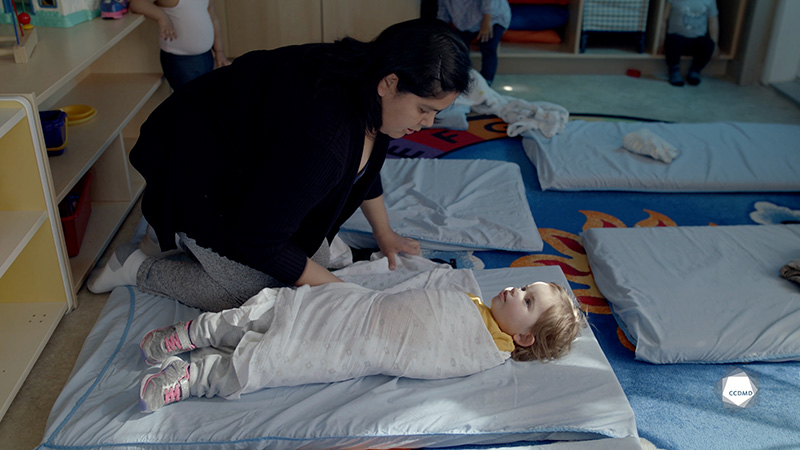 Vidéo : Mœurs et coutumes durant la siesteObjectifs Analyser la profession. Favoriser le développement holistique de l’enfant. Observer le développement et le comportement de l’enfant. Établir une relation positive avec l’enfant. Établir une relation de confiance avec la famille de l’enfant. Planifier des interventions éducatives démocratiques. Organiser l’environnement éducatif. Animer des interventions éducatives axées sur l’apprentissage actif. Harmoniser les pratiques éducatives avec la langue et la culture d’appartenance. Évaluer la qualité éducative.Déroulement Durée approximative : 3 hÉTAPE 1Visionner l’extrait vidéo en grand groupe ou individuellementÉTAPE 2Visionner, en plus, l’extrait vidéo « Emmaillotage d’une poupée » en grand groupe ou individuellement.ÉTAPE 3Rédiger une histoire sur ce qui aurait pu se passer tout le long de la journée pour ce groupe d’enfants.L’histoire doit comprendre les éléments suivants :L’horaire, les jeux et les moments de vie de cette journée;Les raisons qui expliquent le déroulement de la journée;Une liste d’activités reliées à la culture et à la langue d’appartenance que vous auriez pu intégrer à cette journée;Une liste d’actions à poser afin de créer un lien de collaboration et de partenariat avec les familles pendant cette journée.ÉTAPE 4En grand groupe, lire ou raconter les histoires.idées d’exercices supplémentairesInviter en classe une personne qui a pu recevoir un enseignement des aînés ou de ses parents qui a été significatif dans son enfance et pour son développement.  Bâtir un petit recueil d’activités culturellement significatives pour les enfants et mettre tous les recueils à la disposition des collègues.Animer une activité liée à sa propre éducation culturelle et expliquer au reste du groupe comment et pourquoi cette activité (cuisine, artisanat, musique, chant, etc.) a été significative. 